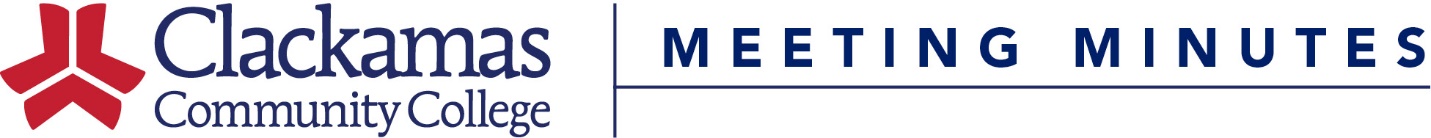 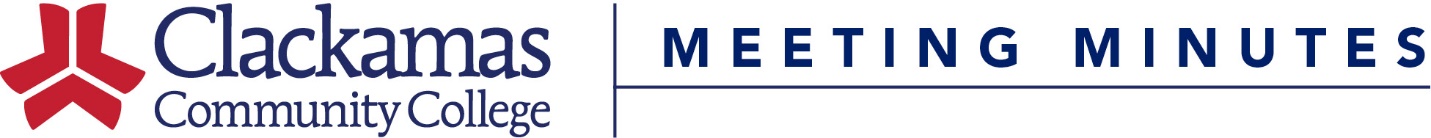 1.  Course Title Change2. Course Hours Change3. Course Number Change4. Outlines Reviewed for ApprovalCourse NumberFormer TitleNew TitleCS-160Computer Technician OrientationComputer Science OrientationDMC-242Field Recording & Sound Design for MediaField Recording for MediaGIS-236Visual Basic Programming for GISProgramming for GISGIS-237Advanced Visual Basic Programming for GISAdvanced Programming for GISHD-221Leadership: Group DynamicsLeadership: Interpersonal CommunicationCourse NumberTitleChangeCS-160Computer Science Orientation44 LECT (4 Credits)DMC-132Video Game 3D Modeling66 LEC/LABHD-220Leadership: Theory in Practice22 LECTHD-221Leadership: Interpersonal Communication22 LECTHD-222Leadership: Building Community22 LECTHDF-260Understanding Child Abuse and Neglect44 LECT (4 Credits)HOR-135Propagation of Edible Plants22 LECT, 22 LEC/LABHOR-146Fruit & Berry Growing22 LECT, 22 LEC/LABHOR-148Farm Equipment22 LECT, 22 LEC/LABHOR-220Plant Propagation/Fall22 LECT, 22 LEC/LABHOR-230Equipment Operation & Maintenance44 LEC/LABHOR-232Commercial Floral Design22 LECT, 22 LEC/LABHOR-242Plant Propagation/Spring22 LECT, 22 LEC/LABHOR-244Environmental Landscape Design22 LECT, 22 LEC/LABMTH-080Technical Mathematics II33 LECTCourse NumberTitleNew Course NumberCS-150Computer Science OrientationCS-160Course NumberTitleReview Team RecommendationCS-090Fundamental Computer Skills IApprovalCS-091Fundamental Computer Skills IIApprovalCS-160Computer Science OrientationApprovalDMC-132Video Game 3D ModelingApprovalDMC-133Introduction to Video Game DesignApprovalDMC-242Field Recording for MediaApprovalFR-201Second-Year French IApprovalFR-202Second-Year French IIApprovalFR-203Second-Year French IIIApprovalFR-212Intermediate French ConversationApprovalFR-213Intermediate French ConversationApprovalGIS-201Introduction to Geographic Information SystemApprovalGIS-232Data Collection & ApplicationApprovalGIS-236Programming for GISApprovalGIS-237Advanced Programming for GISApprovalGIS-281ArcGIS IApprovalGIS-282ArcGIS IIApprovalHD-130Community College Peer LeadershipApprovalHD-220Leadership: Theory in PracticeApprovalHD-221Leadership: Interpersonal CommunicationApprovalHD-222Leadership: Building CommunityApprovalHDF-260Understanding Child Abuse and NeglectApprovalHOR-135Propagation of Edible PlantsApprovalHOR-146Fruit & Berry GrowingApprovalHOR-148Farm EquipmentApprovalHOR-220Plant Propagation/FallApprovalHOR-230Equipment Operation & MaintenanceApprovalHOR-232Commercial Floral DesignApprovalHOR-242Plant Propagation/SpringApprovalHOR-244Environmental Landscape DesignApproval